Рекомендации пациенту по реабилитации после ЯБЖ и ДПКЯзвенная болезнь желудка и 12-перстной кишки - это хроническое заболевание, при котором на слизистой оболочке образуется язвенный дефект.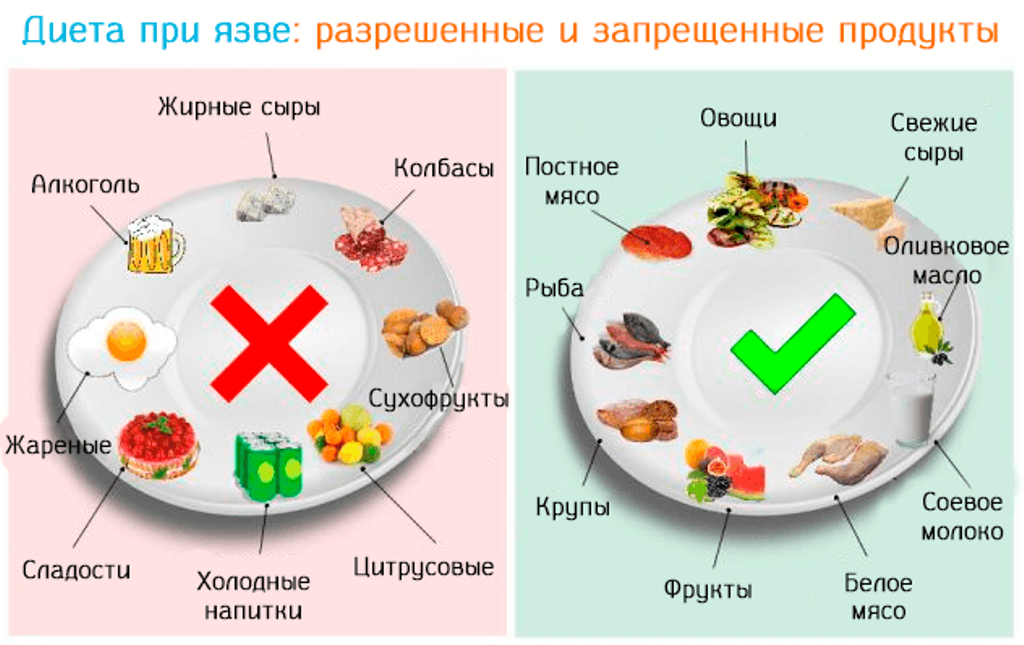 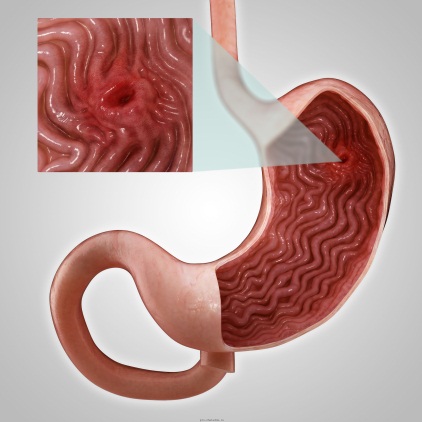 Факторы риска:Стрессы;Курение;Наследственность;Неправильное питание;Злоупотребление алкоголем.ФармакотерапияПоскольку причинами возникновения язвенной болезни является бактерия H. Pylori и повышенная секреция желудочного сока, назначаются препараты групп антибиотиков и антисекреторных средств.ДиетотерапияНазначается стол №1 по Певзнеру. Прием пище идет каждые 3-4 часа малыми порциями. Соль ограничивается до 10-12 г в день. Запрещено употреблять: очень холодные или очень горячие блюда. Их температура должна быть от 15 до 16 градусов. Пища допускается протёртая, варёная, на пару и запечённая без корочки.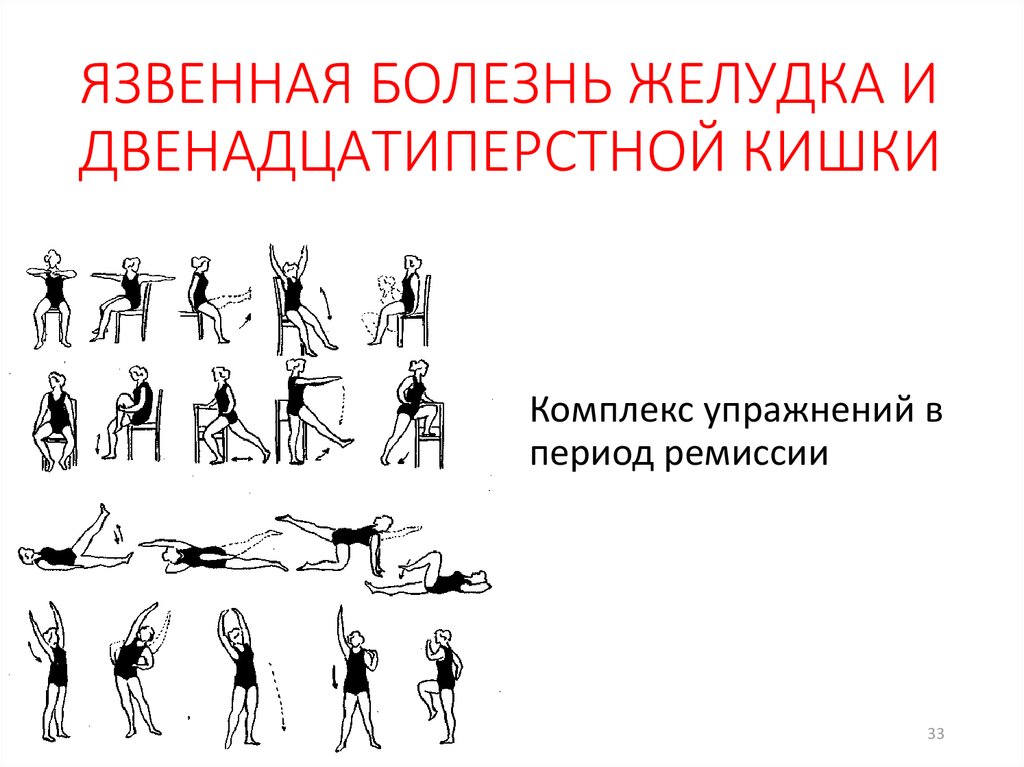 ФизиотерапияОна включает в себя:СМТ-терапияЛекарственный электрофорезМагнитотерапияВысокочастотная терапияЛазеротерапияЛечение минеральными водами.Лечебная физкультураПрименение ЛФК при язвенной болезни показано после стихания острых болей и значительных диспепсических расстройств.МассажКлассический массаж,  Сегментарный, Вибрационный,Криомассаж.Шуешова А.Д., гр. 309-1, 2021г.